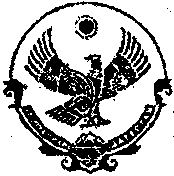 РЕСПУБЛИКА  ДАГЕСТАН  муниципальное  образование   «Бабаюртовский  район»Собрание депутатов муниципального районас. Бабаюрт  ул. Ленина  №29                                                                                            тел (87247)  2-13-31  факс 2-17-67РЕШЕНИЕ03 марта  2011 года                                                                  №46-5РСОб утверждении Положения о комиссии по соблюдению требований к служебному поведению муниципальных служащих  администрации муниципального района «Бабаюртовский район» и урегулированию конфликта интересовВ соответствии с Федеральным законом от 25 декабря 2008 года № 273-ФЗ «О противодействии коррупции» Собрание депутатов муниципального района решает:1. Утвердить прилагаемое «Положение о комиссии по соблюдению требований к служебному поведению муниципальных служащих администрации муниципального района «Бабаюртовский район» и урегулированию конфликта интересов.2.Настоящее Решение вступает в силу после его официального опубликования в районной газете «Бабаюртовские вести».Глава  муниципального района                                               А.Я.ГанакаевПриложение к Решению Собрание депутатов муниципального района от 03.03.2011года №46-5РСПоложение о комиссии по соблюдению требований к служебному поведению 
муниципальных служащих администрации муниципального района «Бабаюртовский район» и урегулированию конфликта интересовI. Общие положения1. Настоящим Положением определяется порядок образования и деятельности комиссии по соблюдению требований к служебному поведению муниципальных служащих и урегулированию конфликта интересов (далее - комиссия), образуемой администрацией муниципального района "Бабаюртовский район" (далее - администрация) в соответствии с Федеральным законом от 25 декабря 2008 года № 273-ФЗ «О противодействии коррупции».2. Комиссия в своей деятельности руководствуется Конституцией Российской Федерации, федеральными законами, Конституцией Республики Дагестан, законами Республики Дагестан, Уставом муниципального района, настоящим Положением, а также муниципальными правовыми актами.3. Основными задачами комиссии являются:а) содействие администрации в обеспечении соблюдения муниципальными служащими ограничений и запретов, требований о предотвращении или урегулировании конфликта интересов, а также в обеспечении исполнения ими обязанностей, установленных Федеральным законом от 25 декабря 2008 года № 273-ФЗ «О противодействии коррупции», другими федеральными законами (далее - требования к служебному поведению и требования об урегулировании конфликта интересов);б)  осуществление в администрации мер по предупреждению коррупции.4. Комиссия, образуемая в администрации, рассматривает вопросы, связанные с соблюдением требований к служебному поведению и урегулированием конфликта интересов, в отношении муниципальных служащих, замещающих должности муниципальной службы (далее – должности муниципальной службы) в органах местного самоуправления.II. Порядок образования комиссии5. Комиссия образуется нормативным правовым актом  Главы администрации. Указанным актом утверждается состав комиссии.6. Состав комиссии формируется таким образом, чтобы была исключена возможность возникновения конфликта интересов, который мог бы повлиять на принимаемые комиссией решения.7. Комиссия состоит из председателя, заместителя председателя, секретаря и членов комиссии. Все члены комиссии при принятии решений обладают равными правами. В отсутствии председателя комиссии его обязанности исполняет заместитель председателя комиссии.8. Глава администрации может принять решение о включении в состав комиссии (по согласованию) представителей общественных организаций.9. Число членов комиссии, не замещающих должности муниципальной службы, должно составлять не менее одной четверти от общего числа членов комиссии.10.В заседаниях комиссии с правом совещательного голоса участвуют:а) непосредственный руководитель муниципального служащего, в отношении которого комиссией рассматривается вопрос о соблюдении требований к служебному поведению и (или) требований об урегулировании конфликта интересов, и определяемые председателем комиссии два муниципальных служащих, замещающих в органе местного самоуправления должности муниципальной службы, аналогичные должности, замещаемой муниципальным служащим, в отношении которого комиссией рассматривается этот вопрос;б) другие муниципальные служащие, замещающие должности муниципальной службы в органе местного самоуправления; специалисты, которые могут дать пояснения по вопросам муниципальной службы и вопросам рассматриваемым комиссией; должностные лица других органов местного самоуправления, представители заинтересованных организаций; представитель муниципального служащего, в отношении которого комиссией рассматривается вопрос о соблюдении требований к служебному поведению и (или) требований об урегулировании конфликта интересов,- по решению председателя комиссии, принимаемому в каждом конкретном случае отдельно не менее чем за три дня до дня заседания комиссии на основании ходатайства муниципального служащего, в отношении которого комиссией рассматривается вопрос, или любого члена комиссии.III. Порядок работы комиссии11. Основанием для проведения заседания комиссии является:а) представление руководителем органа местного самоуправления материалов проверки, свидетельствующих:- о предоставлении муниципальным служащим недостоверных и неполных сведений предусмотренных подпунктом «а» пункта 3 названного Положения;- о несоблюдении муниципальным служащим требований к служебному поведению и (или) требований об урегулировании конфликта интересов;б) поступившие в орган местного самоуправления:- заявления муниципального служащего о невозможности по объективным причинам представить сведения о доходах, об имуществе и обязательствах имущественного характера своих супруги (супруга) и несовершеннолетних детей;- представление руководителя органа местного самоуправления или любого члена комиссии, касающееся обеспечения соблюдения муниципальным служащим требований к служебному поведению и (или) требований об урегулировании конфликта интересов либо осуществление в муниципальном органе мер по предупреждению коррупции.Требования к служебному поведению муниципального служащего выражаются в обязанности муниципального служащего:- исполнять должностные обязанности добросовестно, на высоком профессиональном уровне;- исходить из того, что признание, соблюдение и защита прав и свобод человека и гражданина определяют смысл и содержание его профессиональной служебной деятельности;- осуществлять профессиональную служебную деятельность в рамках установленной законодательством Российской Федерации компетенции органа местного самоуправления;- не оказывать предпочтение каким-либо общественным или религиозным объединениям, профессиональным или социальным группам, организациям и гражданам;- не совершать действия, связанные с влиянием каких-либо личных, имущественных (финансовых) и иных интересов, препятствующих добросовестному исполнению должностных обязанностей;- соблюдать ограничения, установленные Федеральным законом для муниципальных служащих;- соблюдать нейтральность, исключающую возможность влияния на свою профессиональную служебную деятельность решений политических партий, других общественных объединений, религиозных объединений и иных организаций;- не совершать поступки, порочащие его честь и достоинство;- проявлять корректность в обращении с гражданами;- проявлять уважение к нравственным обычаям и традициям народов Российской Федерации;- учитывать культурные и иные особенности различных этнических и социальных групп, а также конфессий;- способствовать межнациональному и межконфессиональному согласию;- не допускать конфликтных ситуаций, способных нанести ущерб его репутации или авторитету органа местного самоуправления;- соблюдать установленные правила публичных выступлений и предоставления служебной информации.б) информация о наличии у муниципального служащего личной заинтересованности, которая приводит или может привести к конфликту интересов.Под конфликтом интересов понимается ситуация, при которой личная заинтересованность муниципального служащего влияет или может повлиять на объективное исполнение им должностных обязанностей и при которой возникает или может возникнуть противоречие между личной заинтересованностью муниципального служащего и законными интересами граждан, организаций, общества, Российской Федерации, субъекта Российской Федерации, муниципального образования, способное привести к причинению вреда этим законным интересам граждан, организаций, общества, Российской Федерации, субъекта Российской Федерации, муниципального образования.Под личной заинтересованностью муниципального служащего понимается возможность получения муниципальным служащим при исполнении должностных обязанностей доходов (неосновательного обогащения) в денежной либо натуральной форме, доходов в виде материальной выгоды непосредственно для муниципального служащего, членов его семьи, а также для граждан или организаций, с которыми муниципальный служащий связан финансовыми или иными обязательствами.12. В комиссию могут быть представлены материалы, подтверждающие нарушение муниципальным служащим требований к служебному поведению или наличие у него личной заинтересованности, которая приводит или может привести к конфликту интересов.13. Комиссия не рассматривает сообщения о преступлениях и административных правонарушениях, а также анонимные обращения, не проводит проверки по фактам нарушения служебной дисциплины.14. Председатель комиссии в 3-дневный срок со дня поступления информации, выносит решение о проведении проверки этой информации.Проверка информации и материалов осуществляется в месячный срок со дня принятия решения о ее проведении. Срок проверки может быть продлен до двух месяцев по решению председателя комиссии.В случае если в комиссию поступила информация о наличии у муниципального служащего личной заинтересованности, которая приводит или может привести к конфликту интересов, председатель комиссии немедленно информирует об этом представителя нанимателя (далее работодателя) в целях принятия им мер по предотвращению конфликта интересов: усиление контроля за исполнением муниципальным служащим его должностных обязанностей, отстранение муниципального служащего от замещаемой должности муниципальной службы на период урегулирования конфликта интересов или иные меры.15. По письменному запросу председателя комиссии работодатель представляет дополнительные сведения, необходимые для работы комиссии, а также запрашивает в установленном порядке для представления в комиссию сведения от других государственных органов, органов местного самоуправления и организаций.16. Дата, время и место заседания комиссии устанавливаются ее председателем после сбора материалов, подтверждающих либо опровергающих информацию.Секретарь комиссии решает организационные вопросы, связанные с подготовкой заседания комиссии, а также извещает членов комиссии о дате, времени и месте заседания, о вопросах, включенных в повестку дня, не позднее чем за семь рабочих дней до дня заседания.17. Заседание комиссии считается правомочным, если на нем присутствует не менее двух третей от общего числа членов комиссии.18. При возможном возникновении конфликта интересов у членов комиссии в связи с рассмотрением вопросов, включенных в повестку дня заседания комиссии, они обязаны до начала заседания заявить об этом. В подобном случае соответствующий член комиссии не принимает участия в рассмотрении указанных вопросов.19. На заседании комиссии заслушиваются пояснения муниципального служащего, рассматриваются материалы, относящиеся к вопросам, включенным в повестку дня заседания. Комиссия вправе пригласить на свое заседание иных лиц и заслушать их устные или рассмотреть письменные пояснения.20. Члены комиссии и лица, участвовавшие в ее заседании, не вправе разглашать сведения, ставшие им известными в ходе работы комиссии.21. По итогам рассмотрения информации, комиссия может принять одно из следующих решений:а) установить, что в рассматриваемом случае не содержится законов нарушения муниципальным служащим требований к служебному поведению;б) установить, что муниципальный служащий нарушил требования к служебному поведению. В этом случае работодателю рекомендуется указать муниципальному служащему на недопустимость нарушения требований к служебному поведению, а также провести в администрации мероприятия по разъяснению муниципальным служащим необходимости соблюдения требований к служебному поведению.22. По итогам рассмотрения информации, указанной комиссия может принять одно из следующих решений:а) установить, что в рассматриваемом случае не содержится признаков личной заинтересованности муниципального служащего, которая приводит или может привести к конфликту интересов;б) установить факт наличия личной заинтересованности муниципального служащего, которая приводит или может привести к конфликту интересов. В этом случае работодателю предлагаются рекомендации, направленные на предотвращение или урегулирование этого конфликта интересов.23. Решения комиссии принимаются простым большинством голосов присутствующих на заседании членов комиссии. При равенстве числа голосов голос председательствующего на заседании комиссии является решающим.24. Решения комиссии оформляются протоколами, которые подписывают члены комиссии, принявшие участие в ее заседании. Решения комиссии носят рекомендательный характер.25. В решении комиссии указываются:а) фамилия, имя, отчество, должность муниципального служащего, в отношении которого рассматривался вопрос о нарушении требований к служебному поведению или о наличии личной заинтересованности, которая приводит или может привести к конфликту интересов;б) источник информации, ставшей основанием для проведения заседания комиссии;в) дата поступления информации в комиссию и дата ее рассмотрения на заседании комиссии, существо информации;г) фамилии, имена, отчества членов комиссии и других лиц, присутствующих на заседании;д) существо решения и его обоснование;е) результаты голосования.26. Член комиссии, несогласный с решением комиссии, вправе в письменном виде изложить свое мнение, которое подлежит обязательному приобщению к протоколу заседания комиссии.27. Копии решения комиссии в течение трех дней со дня его принятия направляются работодателю, муниципальному служащему, а также по решению комиссии - иным заинтересованным лицам.28. Представитель нанимателя, которому стало известно о возникновении у муниципального служащего личной заинтересованности, которая приводит или может привести к конфликту интересов, в том числе в случае установления подобного факта комиссией, обязан принять меры по предотвращению или урегулированию конфликта интересов.В целях предотвращения или урегулирования конфликта интересов представитель нанимателя должен исключить возможность участия муниципального служащего в принятии решений по вопросам, с которыми связан конфликт интересов.Представитель нанимателя вправе отстранить муниципального служащего от замещаемой должности муниципальной службы (не допускать к исполнению должностных обязанностей) на период урегулирования конфликта интересов с сохранением за ним денежного содержания на все время отстранения от замещаемой должности муниципальной службы в соответствии с п. 3 статьи 14.1 Федерального закона № 25-ФЗ «О муниципальной службе».29. В случае установления комиссией обстоятельств, свидетельствующих о наличии признаков дисциплинарного проступка в действиях (бездействии) муниципального служащего, и том числе в случае неисполнения им обязанности сообщать представителю нанимателя о личной заинтересованности при исполнении должностных обязанностей, которая может привести к конфликту интересов, а также в случае непринятия муниципальным служащим мер по предотвращению такого конфликта представитель нанимателя после получения от комиссии соответствующей информации может привлечь муниципального служащего к дисциплинарной ответственности в порядке, предусмотренном Федеральным законом.30. В случае установления комиссией факта совершения муниципальным служащим действия (бездействия), содержащего признаки административного правонарушения или состава преступления, председатель комиссии обязан передать информацию о совершении указанного действия (бездействии) и подтверждающие такой факт документы в правоохранительные органы.31. Решение комиссии, принятое в отношении муниципального служащего, хранится в его личном деле.32. Организационно- техническое и документационное обеспечение деятельности комиссии, а также информирование членов комиссии о вопросах, включенных в повестку дня, о дате, времени и месте проведения заседания, ознакомление членов комиссии, осуществляется управляющим делами администрации муниципального района.